РОССИЙСКАЯ ФЕДЕРАЦИЯ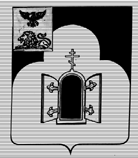         БЕЛГОРОДСКАЯ ОБЛАСТЬМУНИЦИПАЛЬНЫЙ РАЙОН «ЧЕРНЯНСКИЙ РАЙОН»МУНИЦИПАЛЬНЫЙ СОВЕТ ЧЕРНЯНСКОГО РАЙОНА                                Двадцать седьмая                                 сессия второго созыва         Р Е Ш Е Н И Е30 марта 2016 г.                                                                                               № 289Об избрании делегата на  Х Съезд Ассоциации «Совет муниципальных образований Белгородской области»В соответствии с частью 5.1 статьи 5 Устава Ассоциации «Совет муниципальных образований Белгородской области», утверждённого решением съезда муниципальных образований Белгородской области от 22.03.2006 г. № 2, Муниципальный совет Чернянского района решил:1. Избрать делегатом на Х Съезд Ассоциации «Совет муниципальных образований Белгородской области» от муниципального района «Чернянский район» Белгородской области главу администрации Чернянского района Гапотченко Петра Викторовича.2. Поручить главе администрации Чернянского района Гапотченко Петру Викторовичу представлять на Х Съезде Ассоциации «Совет муниципальных образований Белгородской области» администрацию муниципального района «Чернянский район» Белгородской области.3. Ввести в действие настоящее решение со дня его принятия.4. Разместить настоящее решение на официальном сайте органов местного самоуправления Чернянского района в сети Интернет в подразделе «Решения» раздела «Муниципальный совет» (адрес сайта: http://www.admchern.ru).5. Контроль за выполнением настоящего решения возложить на постоянную комиссию Муниципального совета Чернянского района по законности, нормативной и правовой деятельности, вопросам местного самоуправления.Председатель Муниципального совета Чернянского района                                                                     С.Б.Елфимова        